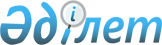 "Бiрыңғай бюджеттiк жiктеменi бекiту туралы" Қазақстан Республикасы Қаржы министрiнiң 1999 жылғы 30 желтоқсандағы N 715 бұйрығына N 63 өзгерiстер мен толықтырулар енгiзу туралы
					
			Күшін жойған
			
			
		
					Қазақстан Республикасының Қаржы министрлігінің 2001 жылғы 23 қарашадағы N 508 бұйрығы. Қазақстан Республикасы Әділет министрлігінде 2002 жылғы 21 қаңтарда тіркелді. Тіркеу N 1731. Күші жойылды - ҚР Экономика және бюджеттік жоспарлау министрінің 2005 жылғы 2 маусымдағы N 75 Бұйрығымен



 


-----------Бұйрықтан үзінді----------





      "Нормативтiк құқықтық актiлер туралы" Қазақстан Республикасының 1998 жылғы 24 наурыздағы Заңының 27 бабына жәнe Қазақстан Республикасы Үкiметiнiң 2004 жылғы 24 желтоқсандағы N 1362 "Қазақстан Республикасының Бірыңғай бюджеттiк сыныптамасын бекiту туралы" қаулысының қабылдануына сәйкес БҰЙЫРАМЫН:






      1. Осы бұйрыққа қосымшаға сәйкес Бiрыңғай бюджеттiк сыныптамасын бекiту бойынша бұйрықтардың күшi жойылды деп танылсын.






      2. Осы бұйрық қол қойылған күнiнен бастап қолданысқа енгiзiледi және 2005 жылғы 1 қаңтардан бастап қатынастарға әрекет етедi.





      Министр





Қазақстан Республикасы   






Экономика және бюджеттік  






жоспарлау Министрлігінің  






      2005 жылғы 2 маусымдағы  






N 75 бұйрығына қосымша  





Бiрыңғай бюджеттік сыныптамасын






бекiту бойынша бұйрық тізбесі





      17. Қазақстан Республикасы Қаржы министрінің 2001 жылғы 23 қарашадағы N 508 (тіркелген N 1731) "Қазақстан Республикасы Қаржы министрінің 1999 жылғы 30 желтоқсандағы N 715 "Бірыңғай бюджеттік сыныптаманы бекіту туралы бұйрығына N 63 өзгерістер мен толықтырулар енгізу туралы" бұйрығы...






-------------------------------------


     

      "2001 жылға арналған республикалық бюджет туралы" 
 Z000131_ 
 Қазақстан Республикасының Заңына өзгерiстер мен толықтырулар енгiзу туралы" Қазақстан Республикасының 2001 жылғы 10 қарашадағы 
 Z010254_ 
 Заңына және "Қазақстан Республикасы Үкiметiнiң 2000 жылғы 29 желтоқсандағы N 1950 
 P001950_ 
 қаулысына өзгерiстер мен толықтырулар енгiзу туралы" Қазақстан Республикасы Үкiметiнiң 2001 жылғы 19 қарашадағы N 1493 
 P011493_ 
 қаулысына сәйкес БҰЙЫРАМЫН: 



      1. "Бiрыңғай бюджеттiк жiктеменi бекiту туралы" Қазақстан Республикасы Қаржы министрiнiң 1999 жылғы 30 желтоқсандағы N 715 
 V991058_ 
 бұйрығына мынадай өзгерiстер мен толықтырулар енгiзiлсiн: 



      көрсетiлген бұйрықпен бекiтiлген Қазақстан Республикасының Бiрыңғай бюджеттiк жiктемесiнде: 



      бюджет шығыстарының функционалдық жiктемесiнде: 



      1 "Жалпы сипаттағы мемлекеттiк қызметтер" функц.тобында: 



      1 "Мемлекеттiк басқарудың жалпы функцияларын орындайтын өкілдi, атқарушы және басқа органдар" кiшi функциясында: 



      637 "Қазақстан Республикасының Конституциялық Кеңесi" мем.мекеме-бағдарламалар әкiмшiсi мынадай мазмұндағы 31-бағдарламамен толықтырылсын: 



      31 "Мәжiлiс залын қайта жаңарту және материалдық-техникалық жарақтандыру"; 



      694 "Қазақстан Республикасы Президентiнiң Іс Басқармасы" мем.мекеме-бағдарламалар әкiмшiсi мынадай мазмұндағы 55-бағдарламамен толықтырылсын: 



      55 "Автомашиналар паркiн жаңарту"; 



      2 "Қаржылық қызмет" кiшi функциясында 219 "Қазақстан Республикасының Мемлекеттiк кiрiс министрлiгi" мем.мекеме-бағдарламалар әкiмшiсiнiң 38 "Тәркiленген мүлiктi есепке алу, бағалау, сақтау және сату" бағдарламасы мынадай редакцияда жазылсын: 



      38 "Жекелеген негiздер бойынша мемлекеттiң меншiгiне түскен мүлiктi бағалау, сақтау және сату"; 



      3 "Сыртқы саяси қызмет" кiшi функциясында 204 "Қазақстан Республикасының Сыртқы iстер министрлiгi" мем.мекеме-бағдарламалар әкiмшiсi мынадай мазмұндағы 48, 59, 60, 61 және 68-бағдарламалармен толықтырылсын: 



      "48 Уақытша сақтау қоймаларында жүктердi сақтағаны үшiн қаражатты қайтару 



      59 Қазақстан Республикасы Сыртқы iстер министрлiгiнiң Астана қаласында әкiмшiлiк ғимаратын салу 



      60 Астана қаласында дипломатиялық қалашыққа қызмет көрсету объектiлерiн салу 



      61 Астана қаласында дипломатиялық қалашықтың инженерлiк желiлерiн және инфрақұрылымын салу 



      68 Қазақстан Республикасының шетелдердегi өкiлдiктерi үшiн жер учаскесiн және жылжымайтын мүлiктi сатып алу, жылжымайтын мүлiктi салу"; 



      2 "Қорғаныс" функц.тобында 1 "Әскери мұқтаждар" кiшi функциясындағы 678 "Қазақстан Республикасының Республикалық ұланы" мем.мекеме-бағдарламалар әкiмшiсi мынадай мазмұндағы 30-бағдарламамен толықтырылсын: 



      "30 Республикалық ұлан үшiн казармалық-тұрғын үй қоры объектiлерiнiң құрылысы"; 



      3 "Қоғамдық тәртiп және қауiпсiздiк" функц.тобында: 



      3 "Сот қызметi" кiшi функциясында 501 "Қазақстан Республикасының Жоғарғы Соты" мем.мекеме-бағдарламалар әкiмшiсi мынадай мазмұндағы 41-бағдарламамен толықтырылсын: 



      "41 Қазақстан Республикасының Жоғарғы Соты ғимаратының шатыры мен кабинеттерiн күрделi жөндеу"; 



      4 "Заңды және құқықтық тәртiптi қамтамасыз ету жөнiндегi қызмет" кiшi функциясында 502 "Қазақстан Республикасының Бас Прокуратурасы" мем.мекеме-бағдарламалар әкiмшiсi мынадай мазмұндағы 36-бағдарламамен толықтырылсын: 



      "36 Қазақстан Республикасы Бас Прокуратурасының жаңа әкiмшiлiк ғимаратын жабдықпен және мүккәмалмен жарақтандыру"; 



      5 "Жеке тұлғаның, қоғамның және мемлекеттiң қауiпсiздiгiн қамтамасыз ету жөнiндегi қызмет" кiшi функциясында 680 "Қазақстан Республикасы Президентiнiң Күзет қызметi" мем.мекеме-бағдарламалар әкiмшiсi мынадай мазмұндағы 30-бағдарламамен толықтырылсын: 



      "30 Мемлекеттер басшылары мен жекелеген лауазымды тұлғалардың қауiпсiздiгiн қамтамасыз ету"; 



      4 "Бiлiм беру" функц.тобында 6 "Жоғары және жоғары оқу орнынан кейiн кәсiби бiлiм беру" кiшi функциясында: 



      208 "Қазақстан Республикасының Қорғаныс министрлiгi" мем.мекеме-бағдарламалар әкiмшiсi бойынша 9 "Республикалық деңгейде жоғары оқу орындарында кадрлар даярлау" бағдарламасында 32 "Азаматтық авиация академиясының жанындағы әскери факультет, Алматы қаласы" кiшi бағдарламасы мынадай редакцияда жазылсын:



      "32 Радиоэлектроника және байланыс әскери-инженерлiк институты";



      225 "Қазақстан Республикасының Бiлiм және ғылым министрлiгi" мем.мекеме-бағдарламалар әкiмшiсi мынадай мазмұндағы 45-бағдарламамен, 30 және 31-кiшi бағдарламалармен толықтырылсын:



      "45 Қазақстандық-Британдық техникалық университеттiң материалдық базасын дамыту



      30 Қазақстандық-Британдық техникалық университеттiң жарғылық капиталын ұлғайту



      31 Қазақстандық-Британдық техникалық университетiн ғимаратты ұстау мен оларға қызмет көрсету үшiн субсидиялау";



      612 "Қазақстан Республикасының Денсаулық сақтау iсi жөнiндегi агенттiгi" мем.мекеме-бағдарламалар әкiмшiсi бойынша:



      50 "Мемлекеттiк бiлiм гранттары бойынша жоғары оқу орындарында кадрлар даярлау" бағдарламасы мынадай мазмұндағы 34 және 35-кiшi бағдарламалармен толықтырылсын:



      "34 Жаңа қабылдау шеңберiнде елдiң жоғары оқу орындарында кадрлар даярлау



      35 Мемлекеттiк бiлiм беру гранттары бойынша жаңа қабылдау шеңберiнде оқитын студенттердi стипендиямен қамтамасыз ету";



      91 "Елдiң жоғары оқу орындарында кадрлар даярлаудың мемлекеттiк бiлiм несиесiн беру" бағдарламасы мынадай мазмұндағы 34-кiшi бағдарламамен толықтырылсын: 



      "34 Жаңа қабылдау шеңберiнде мемлекеттiк бiлiмдiк несиелер бойынша кадрлар даярлау"; 



      6 "Әлеуметтiк қамсыздандыру және әлеуметтiк көмек" функц.тобындағы 9 "Әлеуметтiк көмек және әлеуметтiк қамтамасыз ету салаларындағы өзге де қызметтер" кiшi функциясында: 



      213 "Қазақстан Республикасының Еңбек және халықты әлеуметтiк қорғау министрлiгi" мем.мекеме-бағдарламалар әкiмшiсi бойынша 6 "Өткен жылдардың мiндеттемелерiн орындау" бағдарламасында 33-кiшi бағдарлама "жарамсыздық бойынша" деген сөздерден кейiн "(оның iшiнде еңбекте мертiгуден және кәсiби аурудан)" деген сөздермен толықтырылсын; 



      605 "Қазақстан Республикасының Көшi-қон және демография жөнiндегi агенттiгi" мем.мекеме-бағдарламалар әкiмшiсi бойынша 6 "Өткен жылдардың мiндеттемелерiн орындау" бағдарламасы мынадай мазмұндағы 31-кiшi бағдарламамен толықтырылсын:



      "31 1993-1998 жылдары иммиграция квотасы бойынша келген репатрианттарға (оралмандарға) бiржолғы жәрдемақыларды төлеу және көлiк шығыстарын өтеу";



      7 "Тұрғын үй-коммуналдық шаруашылық" функц.тобында 2 "Коммуналдық шаруашылық" кiшi функциясы мынадай мазмұндағы 105-мем.мекеме-бағдарламалар әкiмшiсiмен, 49-бағдарламамен, 30, 31, 32, 33, 34, 35, 36, 37, 38 және 39 кiшi бағдарламалармен, 217-мем.мекеме-бағдарламалар әкiмшiсiмен, 87 және 88-бағдарламалармен, 259-мем.мекеме-бағдарламалар әкiмшiсiмен, 81-бағдарламамен толықтырылсын:



      "105 Әкiмдер аппараты



      49 Елдi мекендердi жылытуға дайындау жөнiндегi жұмыстарды ұйымдастыру



      30 Жаңатас және Қаратау қалаларының жылу-энергетикалық кешендерiн және коммуналдық қызметтерiн күзгі-қысқы кезеңге дайындау



      31 Кентау қаласының жылу-энергетикалық кешендерiн және коммуналдық қызметтерiн күзгi-қысқы кезеңге дайындау



      32 Курчатов қаласын күзгi-қысқы кезеңге дайындау



      33 Лисаковск қаласын күзгi-қысқы кезеңге дайындау



      34 Жем қаласының жылу-энергетикалық кешендерiн жөндеу және жылу көздерi үшiн отын сатып алу



      35 Степногорск қаласының жылу-энергетикалық кешендерiн жөндеу және жылу көздерi үшiн отын сатып алу



      36 Арқалық қаласын қысқа дайындау



      37 Приозерск қаласын жылыту үшiн мазут тасымалы қызметiне ақы төлеу 



      38 Көкшетау қаласының жылу-энергетикалық кешендерiн жөндеу және қысқы кезеңге дайындау



      39 Жетiқара қаласын күзгi-қысқы кезеңге дайындау



      217 Қазақстан Республикасының Қаржы министрлiгi



      87 Ақтөбе қаласын күзгi-қысқы кезеңге дайындауға Ақтөбе облысының бюджетiн несиелендiру



      88 Темiртау қаласы батыс аймағының сумен жабдықтау және жылумен жабдықтау объектiлерiн жөндеуге және қайта жаңартуға, жылу көздерi үшiн отын сатып алуға Қарағанды облысының бюджетiн несиелендiру



      259 Жергiлiктi бюджеттен қаржыландырылатын коммуналдық меншiктiң атқарушы органы



      81 Ақтөбе қаласын күзгі-қысқы кезеңге дайындау шеңберiнде газбен жабдықтау жүйесiн қайта жаңартуды несиелендіру";



      9 "Отын-энергетика кешенi және жер қойнауын пайдалану" функц.тобында:



      1 "Отын және энергетика" кiшi функциясында 231 "Қазақстан 



Республикасының Энергетика және минералдық ресурстар министрлiгi" 



мем.мекеме-бағдарламалар әкiмшiсi мынадай мазмұндағы 31-бағдарламамен толықтырылсын:



      "31 Мұнай-газ жобалары бойынша дерекқор құру және пайдалану";



      9 "Отын-энергетика кешенi және жер қойнауын пайдалану саласындағы өзге де қызметтер" кiшi функциясында 231 "Қазақстан Республикасының Энергетика және минералдық ресурстар министрлiгi" мем.мекеме-бағдарламалар әкiмшiсi мынадай мазмұндағы 6-бағдарламамен, 30-кiшi бағдарламамен және 34-бағдарламамен толықтырылсын:



      "6 Өткен жылдардың мiндеттемелерiн орындау



      30 Мемлекеттiк геологиялық зерделеу және жер қойнауын қорғау жөнiндегi берешектi өтеу



      34 "Қарағандыкөмiршахтасы" жойылған шахталар қызметкерлерi денсаулығына келтiрiлген зиянды өтеу жөнiндегi мiндеттемелерiнiң орындалуы";



      10 "Ауыл, су, орман, балық шаруашылығы және қоршаған ортаны қорғау" функц.тобында:



      1 "Ауыл шаруашылығы" кiшi функциясында 212 "Қазақстан Республикасының Ауыл шаруашылығы министрлiгi" мем.мекеме-бағдарламалар әкiмшiсi мынадай мазмұндағы 88-бағдарламамен толықтырылсын: 



      "88 Мал шаруашылығы өнiмiн мемлекеттiк сатып алуды ұйымдастыру"; 



      2 "Су шаруашылығы" кiшi функциясында 105 "Әкiмдер аппараты" мем.мекеме-бағдарламалар әкiмшiсi мынадай мазмұндағы 50-бағдарламамен толықтырылсын: 



      "50 Қаратал ауданының инженерлiк-ирригациялық жүйелерiн қайта жаңарту"; 



      9 "Ауыл, су, орман, балық шаруашылығы және қоршаған ортаны қорғау саласындағы өзге де қызметтер" кiшi функциясында 212 "Қазақстан Республикасының Ауыл шаруашылығы министрлiгi" мем.мекеме-бағдарламалар әкiмшiсi мынадай мазмұндағы 65-бағдарламамен толықтырылсын: 



      "65 Бұрын сатып алынған "Нива" комбайндары үшiн берешектi өтеу"; 



      12 "Көлiк және байланыс" функц.тобында: 



      1 "Автомобиль көлiгi" кiшi функциясында 215 "Қазақстан Республикасының Көлiк және коммуникациялар министрлiгi" мем.мекеме-бағдарламалар әкiмшiсi бойынша: 



      9 "Республикалық деңгейде жоғары оқу орындарында кадрлар даярлау" бағдарламасында 52 "Батыс Қазақстанның автомобиль жолдарын қайта жаңарту жобасы" бағдарламасы мынадай редакцияда жазылсын: 



      "32 Батыс Қазақстанның автомобиль жолын қайта жаңарту"; 



      мынадай мазмұндағы 60-бағдарламамен, 31, 35, 36, 37, 38, 39 және 40-кiшi бағдарламалармен толықтырылсын: 



      "60 Республикалық маңызы бар автожолдарын қайта жаңарту жөнiндегi жобалау-iздестiру жұмыстары 



      31 "Үшарал-Достық" автожолын қайта жаңарту жобасын дайындау 



      35 "Қарабұтақ-Ырғыз-Қызылорда облысының шекарасы" автожолын жақсарту жобасын дайындау 



      36 "Ақтау-Атырау" автожолын қайта жаңарту жобасын дайындау 



      37 "Қызылорда-Жезқазған" автожолын қайта жаңарту жобасын дайындау 



      38 "Бейнеу-Ақжiгiт-Өзбекстан шекарасы" автожолын қайта жаңарту жобасын дайындау 



      39 Сырдария өзенi арқылы өтетiн көпiр құрылысының жобасын дайындау 



      40 Қиғаш өзенi арқылы өтетiн көпiр құрылысының жобасын дайындау"; 



      4 "Әуе көлiгi" кiшi функциясындағы 215 "Қазақстан Республикасының Көлiк және коммуникациялар министрлiгi" мем.мекеме-бағдарламалар әкiмшiсi мынадай мазмұндағы 48-бағдарламамен толықтырылсын:



      "48 Бiрлескен авиакомпаниялардың жарғылық капиталына мемлекеттiң қатысуы";



      13 "Басқалар" функц.тобында:



      2 "Ауа-райын болжау қызметi" кiшi функциясындағы 218 "Қазақстан Республикасының Табиғи ресурстар және қоршаған ортаны қорғау министрлiгi" мем.мекеме-бағдарламалар әкiмшiсi мынадай мазмұндағы 55-кiшi бағдарламамен толықтырылсын:



      "55 ҚХР-мен шекаралас гидробекеттердi қалпына келтiру және қайта жарақтандыру";



      9 "Басқалар" кiшi функциясында:



      105 "Әкiмдер аппараты" мем.мекеме-бағдарламалар әкiмшiсi мынадай мазмұндағы 38 және 51-кiшi бағдарламалармен толықтырылсын:



      "38 Көкшетау қаласына қоныс аударған мемлекеттiк қызметшiлердi тұрғын үймен қамтамасыз ету



      51 Исатай ауданының Аққыстау қыстағында шелектеп құйған жауыннан болған қирағандарды қайта қалпына келтiру";



      215 "Қазақстан Республикасының Көлiк және коммуникациялар министрлiгi" мем.мекеме-бағдарламалар әкiмшiсi мынадай мазмұндағы 43-бағдарламамен толықтырылсын:



      "43 Ақпараттық-телекоммуникациялық жүйенiң жай-күйiнiң мониторингi";



      217 "Қазақстан Республикасының Қаржы министрлiгi" мем.мекеме-бағдарламалар әкiмшiсi мынадай мазмұндағы 68-бағдарламамен толықтырылсын:



      "68 Қазақстан Республикасы Үкiметiнiң ТМД елдерi алдындағы мiндеттемелерiн орындауы";



      мынадай мазмұндағы 231-мем.мекеме-бағдарламалар әкiмшiсiмен және 55-бағдарламамен толықтырылсын:



      "231 "Қазақстан Республикасының Энергетика және минералдық ресурстар министрлiгi



      55 Орталық мемлекеттiк органдар объектiлерiнiң қосымша жүктемелер қосу кезінде энергетикалық қуаттарды қайта құруға және ұлғайтуға қатысу";



      274 "Жергілiктi бюджеттен қаржыландырылатын тұрғын үй-коммуналдық, жол шаруашылығының және көлiктiң атқарушы органы" мем.мекеме-бағдарламалар әкiмшiсi мынадай мазмұндағы 54-бағдарламамен толықтырылсын:



      "54 Қазықұрт ауданында 1998 жылы болған сол ағындарының түсуінің және су тасқынының салдарын жою";



     694 "Қазақстан Республикасы Президентiнiң Iс басқармасы" 



мем.мекеме-бағдарламалар әкiмшiсi мынадай мазмұндағы 54-бағдарламамен толықтырылсын:



     "54 Мемлекеттiк қызметшiлердi тұрғын үймен қамтамасыз ету";



     15 "Ресми трансферттер" функц.тобындағы 1 "Ресми трансферттер" кiшi функциясында:



      111 "Ақмола облысының әкiмi" мем.мекеме-бағдарламалар әкiмшiсi бойынша 18 "Республикалық бюджеттен алынатын трансферттер" бағдарламасы мынадай мазмұндағы 34-кiшi бағдарламамен толықтырылсын: 



      "34 Степногорск қаласының жылу-энергетикалық кешендерiн жөндеу және жылу көздерi үшiн отын сатып алу"; 



      112 "Ақтөбе облысының әкiмi" мем.мекеме-бағдарламалар әкiмшiсi бойынша 18 "Республикалық бюджеттен алынатын трансферттер" бағдарламасы мынадай мазмұндағы 31-кiшi бағдарламамен толықтырылсын: 



      "31 Жем қаласының жылу-энергетикалық кешендерiн жөндеу және жылу көздерi үшiн отын сатып алу"; 



      113 "Алматы облысының әкiмi" мем.мекеме-бағдарламалар әкiмшiсi бойынша 18 "Республикалық бюджеттен алынатын трансферттер" бағдарламасы мынадай мазмұндағы 31-кiшi бағдарламамен толықтырылсын: 



      "31 Қаратал ауданының инженерлiк-ирригациялық жүйелерiн қайта жаңарту"; 



      114 "Атырау облысының әкiмi" мем.мекеме-бағдарламалар әкiмшiсi бойынша 18 "Республикалық бюджеттен алынатын трансферттер" бағдарламасы мынадай мазмұндағы 30-кiшi бағдарламамен толықтырылсын: 



      "30 Исатай ауданының Аққыстау қыстағында шелектеп құйған жауыннан болған қирағандарды қайта қалпына келтiру"; 



      115 "Шығыс Қазақстан облысының әкiмi" мем.мекеме-бағдарламалар әкiмшiсi бойынша 18 "Республикалық бюджеттен алынатын трансферттер" бағдарламасы мынадай мазмұндағы 32-кiшi бағдарламамен толықтырылсын: 



      "32 Курчатов қаласын күзгi-қысқы кезеңге дайындау"; 



      116 "Жамбыл облысының әкiмi" мем.мекеме-бағдарламалар әкiмшiсi бойынша 18 "Республикалық бюджеттен алынатын трансферттер" бағдарламасы мынадай мазмұндағы 30-кiшi бағдарламамен толықтырылсын: 



      "30 Жаңатас және Қаратау қалаларының жылу-энергетикалық кешендерiн және коммуналдық қызметтерiн күзгi-қысқы кезеңге дайындау"; 



      119 "Қарағанды облысының әкiмi" мем.мекеме-бағдарламалар әкiмшiсi бойынша 18 "Республикалық бюджеттен алынатын трансферттер" бағдарламасы мынадай мазмұндағы 33-кiшi бағдарламамен толықтырылсын: 



      "33 Приозерск қаласын жылыту үшiн мазут тасымалы қызметiне ақы төлеу"; 



      122 "Қостанай облысының әкiмi" мем.мекеме-бағдарламалар әкiмшiсi бойынша 18 "Республикалық бюджеттен алынатын трансферттер" бағдарламасы мынадай мазмұндағы 30, 31 және 32-кiшi бағдарламалармен толықтырылсын: 



      "30 Арқалық қаласын қысқа дайындау 



      31 Жетiқара қаласын күзгi-қысқы кезеңге дайындау 



      32 Лисаковск қаласын күзгi қысқы кезеңге дайындау"; 



      129 "Оңтүстiк Қазақстан облысының әкiмi" мем.мекеме-бағдарламалар әкiмшiсi бойынша 18 "Республикалық бюджеттен алынатын трансферттер" бағдарламасы мынадай мазмұндағы 33 және 34-кiшi бағдарламалармен толықтырылсын: 



      "33 Кентау қаласының жылу-энергетикалық кешендерiн және коммуналдық қызметтерiн күзгi-қысқы кезеңге дайындау 



      34 Қазықұрт ауданында 1998 жылы болған сел ағындарының түсуiнiң және су тасқынының салдарын жою". 



      2. 2001 жылғы 1 қаңтардан бастап шығыстар мынадай бағдарламалар (кiшi бағдарламалар) бойынша жүзеге асырылады деп белгiленсiн: 



      1 "Жалпы сипаттағы мемлекеттiк қызметтер функц.тобында 2 "Қаржылық қызмет" кiшi функциясындағы 219 "Қазақстан Республикасының Мемлекеттiк кiрiс министрлiгi" мем.мекеме-бағдарламалар әкiмшiсi 38 "Жекелеген негiздер бойынша мемлекеттiң меншiгiне түскен мүлiктi бағалау, сақтау және сату" бағдарламасы бойынша; 



      15 "Ресми трансферттер" функц. тобындағы 1 "Ресми трансферттер" кiшi функциясында: 



      111 "Ақмола облысының әкiмi" мем.мекеме-бағдарламалар әкiмшiсi бойынша 18 "Республикалық бюджеттен алынатын трансферттер" бағдарламасындағы 30 "Қысқы кезеңге дайындалу және қоныс аудару бойынша iс-шараларды аяқтау" кiшi бағдарламасы бойынша; 



      130 "Алматы қаласының әкiмi" мем.мекеме-бағдарламалар әкiмшiсi бойынша 18 "Республикалық бюджеттен алынатын трансферттер" бағдарламасында 30 "Алматы қаласындағы метро құрылысы" кiшi бағдарламасы бойынша. 



      3. 2001 жылғы 1 қаңтардан бастап шығыстар мынадай бағдарламалар (кiшi бағдарламалар) бойынша жүзеге асырылмайды деп белгiленсiн: 



      1 "Жалпы сипаттағы мемлекеттiк қызметтер" функц.тобында: 



      2 "Қаржылық қызмет" кiшi функциясындағы 217 "Қазақстан Республикасының Қаржы министрлiгi" мем.мекеме-бағдарламалар әкiмшiсiнiң 49 "N 2 техникалық көмек" бағдарламасы және 80 "Сыртқы заемдар есебiнен жобаны iске асыру" кiшi бағдарламасы бойынша; 



      3 "Сыртқы саяси қызмет" кiшi функциясындағы 204 "Қазақстан Республикасының Сыртқы iстер министрлiгi" мем.мекеме-бағдарламалар әкiмшiсiнiң 36 "Астана қаласындағы дипломатиялық қалашықтың құрылысы" бағдарламасы және 80 "Сыртқы заемдар есебiнен жобаны iске асыру" кiшi бағдарламасы бойынша; 



      2 "Қорғаныс" функц.тобында 2 "Төтенше жағдайлар жөнiндегi жұмыстарды ұйымдастыру" кiшi функциясындағы 308 "Қазақстан Республикасының Төтенше жағдайлар жөнiндегi агенттiгi" мем.мекеме-бағдарламалар әкiмшiсiнiң 31 "Табиғи және техногендiк сипаттағы төтенше жағдайларды жоюды ұйымдастыру" бағдарламасындағы 34 "Метеостанция-3 ұстау" кiшi бағдарламасы бойынша; 



      3 "Қоғамдық тәртiп және қауiпсiздiк" функц.тобында 5 "Жеке тұлғаның, қоғамның және мемлекеттiң қауiпсiздiгiн қамтамасыз ету жөнiндегi қызмет" кiшi функциясындағы 680 "Қазақстан Республикасы Президентiнiң Күзет қызметi" мем.мекеме-бағдарламалар әкiмшiсi бойынша: 



      14 "Терроризмге және экстремизм мен сепаратизмнiң өзге де көрiнiстерiне қарсы күрестiң мемлекеттiк бағдарламасы" бағдарламасы бойынша; 



      76 "Мемлекет басшыларының және жекелеген лауазымды тұлғалардың қауiпсiздiгiн қамтамасыз ету" бағдарламасы және 31 "Қорғау iс-шараларын қамтамасыз ету жөнiндегi аппарат" кiшi бағдарламасы бойынша; 



      4 "Бiлiм беру" функц.тобында 5 "Қосымша кәсiби бiлiм беру" кiшi функциясындағы 608 "Қазақстан Республикасының Мемлекеттiк қызмет iстерi жөнiндегi агенттiгi" мем.мекеме-бағдарламалар әкiмшiсi бойынша 10 "Республикалық деңгейде кадрлардың бiлiктiлiгiн арттыру және қайта даярлау" бағдарламасындағы 31 "Мемлекеттiк қызметшiлерге арналған Еуразиялық оқу орталығы" кiшi бағдарламасы бойынша; 



      6 "Әлеуметтiк қамсыздандыру және әлеуметтiк көмек" функц.тобында 9 "Әлеуметтiк көмек және әлеуметтiк қамтамасыз ету салаларындағы өзге де қызметтер" кiшi функциясындағы 213 "Қазақстан Республикасының Еңбек және халықты әлеуметтiк қорғау министрлiгi" мем.мекеме-бағдарламалар әкiмшiсiнiң 50 "Халықты әлеуметтiк қорғау жобасы" бағдарламасы және 80 "Сыртқы заемдар есебiнен жобаны iске асыру" кiшi бағдарламасы бойынша; 



      7 "Тұрғын үй-коммуналдық шаруашылық" функц.тобында 3 "Сумен жабдықтау" кiшi функциясындағы 130 "Алматы қаласының әкiмi" мем.мекеме-бағдарламалар әкiмшiсiнiң 80 "Алматы қаласын сумен жабдықтау және одан суды бұру жүйесiн қайта жаңарту" бағдарламасы және 88 "Сыртқы заемдардың есебiнен жобаны iске асыру үшiн жергiлiктi бюджеттi несиелендiру" кiшi бағдарламасы бойынша; 



      10 "Ауыл, су, орман, балық шаруашылығы және қоршаған ортаны қорғау" функц.тобында: 



      1 "Ауыл шаруашылығы" кiшi функциясындағы 212 "Қазақстан Республикасының Ауыл шаруашылығы министрлiгi" мем.мекеме-бағдарламалар әкiмшiсi бойынша: 



      36 "Фермерлiк шаруашылықтарды қайта құрылымдау" бағдарламасы бойынша және 80 "Сыртқы заемдар есебiнен жобаны iске асыру" және 81 "Республикалық бюджеттен бiрлесiп қаржыландыру есебiнен жобаны iске асыру" кiшi бағдарламалары бойынша; 



      41 "Астықтық қолхаттардың орындалуы кепiлдiгiнiң тетiгiн құру" бағдарламасы бойынша; 



      81 "Фермерлiк шаруашылықтарды қайта құрылымдау", бағдарламасы бойынша және 80 "Сыртқы заемдар есебiнен жобаны iске асыру" және 81 "Республикалық бюджеттен бiрлесiп қаржыландыру есебiнен жобаны iске асыру" кiшi бағдарламалары бойынша; 



      2 "Су шаруашылығы" кiшi функциясында: 



      212 "Қазақстан Республикасының Ауыл шаруашылығы министрлiгi" мем.мекеме-бағдарламалар әкiмшiсiнiң 83 "Су ресурстарын басқаруды жетiлдiру және жерлердi қалпына келтiру" бағдарламасы және 80 "Сыртқы заемдар есебiнен жобаны iске асыру" кiшi бағдарламасы бойынша; 



      218 "Қазақстан Республикасының Табиғи ресурстар және қоршаған ортаны қорғау министрлiгi" мем.мекеме-бағдарламалар әкiмшiсiнiң 80 "Қазақстанның солтүстiк-шығысында су ресурстарын басқару" бағдарламасы және 80 "Сыртқы заемдар есебiнен жобаны iске асыру" кiшi бағдарламасы бойынша; 



      5 "Қоршаған ортаны қорғау" кiшi функциясындағы 218 "Қазақстан Республикасының Табиғи ресурстар және қоршаған ортаны қорғау министрлiгi" мем.мекеме-бағдарламалар әкiмшiсiнiң 70 "Химпром" АҚ-ның сынаппен ластану ошағын жою жөнiндегi жобасы" бағдарламасы және 80 "Сыртқы заемдар есебiнен жобаны iске асыру" кiшi бағдарламасы бойынша; 



      12 "Көлiк және байланыс" функц.тобында 1 "Автомобиль көлiгi" кiшi функциясындағы 215 "Қазақстан Республикасының Көлiк және коммуникациялар министрлiгi" мем.мекеме-бағдарламалар әкiмшiсi бойынша 36 "Республикалық маңызы бар автомобиль жолдарының құрылысы және қайта жаңарту" бағдарламасында 39 "Сороковая" станциясы - Павловка автомобиль жолының учаскесiн Көктоғай кентiне кiре-берiс жолымен қоса қайта жаңарту" кiшi бағдарламасы бойынша; 



      15 "Ресми трансферттер" функционалдық тобында 1 "Ресми трансферттер" кiшi функциясындағы 131 "Астана қаласының әкiмi" мем.мекеме-бағдарламалар әкiмшiсi бойынша 18 "Республикалық бюджеттен алынатын ресми трансферттер" бағдарламасында 36 "Мемлекеттiк қызметшiлер үшiн Астана қаласында тұрғын үй салу" кiшi бағдарламасы бойынша. 



      4. Заң қызметі департаменті (Қ. Әбдіқалықов) және Мемлекеттік бюджет департаменті (Б. Сұлтанов) осы бұйрықтың Қазақстан Республикасының Әділет министрлігінде мемлекеттік тіркелуін қамтамасыз етсін.



      5. Осы бұйрық Қазақстан Республикасының Әділет министрлігінде мемлекеттік тіркеуден өткен күнінен бастап күшіне енеді және 2001 жылғы 1 қаңтардан бастап пайда болған құқықтық қатынастарға таратылады.     

      Министр

					© 2012. Қазақстан Республикасы Әділет министрлігінің «Қазақстан Республикасының Заңнама және құқықтық ақпарат институты» ШЖҚ РМК
				